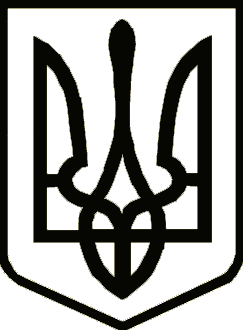 НОСІВСЬКА МІСЬКА РАДАВІДДІЛ ОСВІТИ, СІМ’Ї, МОЛОДІ ТА СПОРТУНАКазПро прийняття в експлуатацію приміщень закладів освіти Носівської територіальної громади та визначення їх готовності до 2022-2023 н.р.На виконання підпункту 14 пункту 2 розділу III та підпункту 5 пункту 1 розділу ІV Положення про організацію роботи з охорони праці та безпеки життєдіяльності учасників освітнього процесу в установах і закладах освіти, затвердженого наказом Міністерства освіти і науки України від 26.12.2017 № 1669, зареєстрованого в Міністерстві юстиції України 23 січня 2018 р. за № 100/31552, з урахуванням доручення Прем’єр-міністра України від 10.06.2022 № 14529/0/1-22 за результатами наради, проведеної 7 червня, щодо підготовки закладів освіти до 2022/23 навчального року, забезпечення проходження ними осінньо-зимового періоду 2022/23 року, створення безпечних умов перебування у закладах освіти дітей, учнів, студентів і працівників з урахуванням збройної агресії Російської Федерації , листа Міністерства освіти і науки України від 11.07.2022 № 1/7707-22, листа Управління освіти і науки Чернігівської ОДА від 18.07.2022 № 01-08/1332 «Про підготовку закладів освіти до нового навчального року та опалювального сезону в умовах воєнного часу»                              н а к а з у ю: Створити комісію з прийняття в експлуатацію приміщень закладів освіти Носівської територіальної громади та затвердити її склад (додаток 1).Комісії здійснити прийняття в експлуатацію приміщень закладів освіти Носівської територіальної громади та визначати їх готовність до 2022-2023 н.р. згідно графіка (додаток 2) та акту (додаток 3).Керівникам закладів освіти:Створити постійно діючу технічну комісію з обстеження приміщень, інженерно-технічних комунікацій закладу освіти (додаток 4).Провести огляд будівель, приміщень, комунікацій з метою приведення інженерно-технічних комунікацій, устаткування, обладнання у відповідність до чинних стандартів, правил, норм з охорони праці.Визначити готовність навчальних кабінетів, майстерень, спортивних залів, ігрових та спортивних майданчиків, інших приміщень, а також укриттів фонду захисних споруд цивільного захисту. Скласти акти: обстеження приміщень та інженерних комунікацій закладу освіти до початку навчального року та опалювального сезону, згідно зразка (додаток 5); на проведення занять в спортивному залі згідно зразка (додаток 6); оцінки стану готовності захисної споруди цивільного захисту (сховище, або протирадіаційне укриття, що є на балансі закладу освіти) згідно зразка (додаток 7); оцінки об’єкта (будівлі, споруди, приміщення) щодо можливості його використання для укриття населення як найпростішого укриття згідно зразка (додаток 8).Сприяти роботі комісії з прийняття в експлуатацію приміщень закладів освіти Носівської територіальної громади.4. Відповідальність за виконання даного наказу покласти на головного спеціаліста відділу О.Гузь, керівників закладів освіти І.Нечес, С.Дубовик, Л.Печерну, Н.Хоменко, О.Куїч, В.Вовкогон, В.Боженка, О.Ілляша, Н.Чорну, Н.Бичук, В.Жук, Р.Кузьменко, С.Трейтяк, М.Тертишник, Макуха Т.С.5. Контроль за виконання даного наказу залишаю за собою.Начальник                                                                                Наталія ТОНКОНОГДодаток 1 до наказу відділу освіти, сім’ї, молоді та спорту від 19.07.2022 р. № 54Склад комісіїз прийняття в експлуатацію приміщень закладів освіти Носівської територіальної громадиГолова комісіїВікторія ВЕРШНЯК               -   заступник міського голови з питань                                                       діяльності виконавчих органівЗаступник голови комісіїНаталія ТОНКОНОГ               -   начальник відділу освіти, сім’ї, молоді                                                        та спорту  Носівської міської радиСекретар комісіїОльга ГУЗЬ                             -   головний спеціаліст відділу освіти, сім’ї, молоді                                                    та спорту Носівської міської радиЧлени комісіїНаталія КОСЕНКО              -    головний спеціаліст відділу інституційного                                                      аудиту управління Державної служби якості                                                     освіти у Чернігівській областіСвітлана ДРУЖИНЕЦЬ       -   начальник відділу державного нагляду за                                                    дотриманням санітарного законодавства                                                    Носівського управління Головного управління                                                    Держпродспоживслужби в Чернігівській                                                      областіЛариса МОСКАЛЕЦЬ          -   головний спеціаліст відділу державного                                                    нагляду за дотриманням санітарного                                                    законодавства Носівського управління                                                    Головного управління                                                    Держпродспоживслужби в Чернігівській                                                     ОбластіОлексій СЛЮСАРЕНКО   -   провідний інспектор ВЗНС Ніжинського РУ ГУ                                                  ДСНС України у Чернігівській області – капітан                                                  служби цивільного ЗахистуСергій КОМАР                         -   начальник ВП №1 (м.Носівка)Ніжинського РВП                                                    ГУНП Чернігівської області – майор поліціїТетяна ГОРБАЩЕНКО         -   головний спеціаліст відділу освіти, сім’ї, молоді                                                    та спорту Носівської міської радиАндрій ЛЕВЕНЕЦЬ              -   начальник групи централізованого                                                    обслуговування відділу освіти, сім’ї, молоді                                                    та спорту Носівської міської радиДодаток 2до наказу відділу освіти, сім’ї, молоді та спорту від 19.07.2022 р. № 54ГРАФІКздійснення прийняття в експлуатацію приміщень закладів освіти09.08.2022Носівська гімназія №3;Держанівська гімназія; Носівський ДНЗ№1«Барвінок»;         	ЦДЮТ; ДЮСШ;ІРЦ                 10.08.2022Носівський ліцей №1;Носівський ліцей №5;   Носівська початкова школа;Носівська гімназія №2;         Носівський ДНЗ «Ромашка».11.08.2022Володьководівицький ліцей;	    Досліднянська гімназія; 	Сулацька гімназія;Володьководівицький ДНЗ «Дзвіночок».Додаток 3до наказу відділу освіти, сім’ї, молоді та спорту від 19.07.2022 р. № 54АКТприйому готовності															                                                               (найменування закладу освіти)                                     до нового 2022/2023 навчального рокуПовна адреса				. Телефон	.Прізвище, ім’я, по батькові керівника  	Відповідно до наказу відділу освіти, сім’ї, молоді та спорту Носівської міської ради від «	2022р. №	          перевірку проводила комісія в складі:_________________Комісією встановлено:1. Наявність наказу МОН України «Про закріплення державного майна на праві оперативного управління за закладом освіти			» (наказ МОН №     	 від «     »20 р.2. У 2022/ 2023 навчальному році в закладі освіти буде навчатися   	класів (груп),	учнів,	слухачів.3. Наявність плану роботи закладу освіти на новий навчальний рік  	4. Стан та якість ремонту приміщень:капітального_________________________________________________поточного___________________________________________________ Хто виконував роботи з ремонту будівель  	5. Стан території та її площа 	6. Кількість і стан допоміжних споруд  7. Наявність цементованих майданчиків для сміттєзбиральників, їх стан  8. Огорожа навколо території закладу освіти та її стан  9. Стан	укриттів	фонду	захисних	споруд	цивільного	захисту,	їх характеристика:9.1. Загальна інформація про укриття фонду захисних споруд цивільного захисту закладу освітиПримітка: табличка заповнюється за всі укриття, що є на балансі закладу освіти, а також укриття інших суб’єктів господарювання, що на правах договору використовуються для укриття учасників освітнього процесу, за умови що розташовані на відстані не більш 500 м. від будівлі, де знаходяться учасники освітнього процесу9.2. Загальна інформація про забезпечення об’єктів (будівель) закладу освітиПримітка: табличка заповнюється за всі об’єкти (будівлі), що є на балансі закладу освіти10.Забезпеченість засобами індивідуального захистуПримітка: працівники закладу освіти забезпечуються засобами індивідуального захисту органів дихання (фільтрувальними протигазами) у разі розташування закладу освіти у зоні можливого хімічного забруднення від хімічно небезпечного об'єкту (об'єктів), респіраторами (ватно-марлевими пов'язками) на випадок виникнення надзвичайної ситуації на радіаційно небезпечних об'єктах, а також загрози застосування ядерної зброї.11. Організація охорони закладу освіти:- наявність договору з охоронною організацію (так/ні)___________________; наявність тривожної кнопки виклику Національної поліції або підрозділу охорони (наявні / не має)_____________________; забезпечення турнікетами закладу освіти, що опускаються у разі потреби  евакуації учасників освітнього процесу (так / ні)__________________________________________________;- наявність зовнішнього відеоспостереження (наявні та направлені на локацію закладу освіти / не має / наявні, але не направлені на локацію закладу освіти) ______________________;- наявність внутрішнього відеоспостереження (наявні / не має)	12. Спортивні споруди і майданчики, їх розміри та технічний стан  13.Наявність та стан готовності до нового навчального року кабінетів:14.Готовність до занять навчальних майстерень, їх характеристика:15. Наявність методичного кабінету____________________________________16. Наявність кабінету відпочинку педагогічних працівників _______________17. Наявність технічних засобів навчання (ТНЗ), їх стан і зберігання18. Розміри спортивного залу, наявність та стан обладнання та інвентарю за нормами __________________________________________19. Наявність та розміри актового залу та забезпечення пожежної безпеки20. Стан меблів (у кімнатах, кабінетах тощо)___________________________. 21. Зазначити, яких меблів не вистачає відповідно до норм _______________21. Наявність їдальні або буфету кількість посадочних місць_________, забезпеченість та стан меблів _____________________________ забезпеченість технологічним обладнанням__________________ санітарний стан	, умови для миття рук	. Наявність проточної води: холодної	, гарячої	.22. Організація питного режиму	23. Наявність медичного, стоматологічного	кабінетів:	хто	здійснює медичний контроль за станом здоров’я учнів, слухачів				.24. Наявність і стан бібліотеки  25. Фонд підручників, посібників, художньої літератури __________________, періодичних видань______________________. Забезпеченість підручниками за предметами__________________Забезпеченість освітлення в кабінетах згідно з нормами __________________26. Наявність актів перевірки опору ізоляції електромереж і заземлення 	 	.27. Стан пожежної безпеки:Наявність та відповідність документації щодо протипожежного захисту			; Наявність	та	справність	(зовнішнього	та	внутрішнього)	протипожежного водопостачання							; Наявність та справність первинних засобів пожежогасіння		; Справність електромереж та електрообладнання, блискавкозахисту			; Наявність та справність автоматичних систем протипожежного захисту, їх обслуговування							; Наявність та відповідність евакуаційних шляхів та виходів			; Проведення обробляння будівельних конструкцій вогнестійкими засобами			; Інші питання пожежної безпеки					.28. Стан покрівлі ___________________________________________________29. Наявність і стан інженерних комунікацій:водопостачання____________________________________________________; газопостачання (електропостачання)___________________________________; каналізація________________________________________________________.30. Стан центральної вентиляції, можливості дотримання повітрообміну __________________________________________________________________.31. Наявність підсобного господарства та його стан ______________________32. Наявність гуртожитку та його стан  _________________________________33. Забезпечення безпеки життєдіяльності учасників освітнього процесу (наявність протоколів про навчання і перевірку знань працівників з безпеки життєдіяльності, журнали реєстрації інструктажів з охорони праці, журнали реєстрації інструктажів з безпеки життєдіяльності, інструкції з безпеки в кабінетах (лабораторіях) тощо______________________________________34. Готовність закладу освіти до зими, наявність планів підготовки до зими. Характер опалювальної системи (котельня, теплоцентраль, пічне), її стан_______________________________________________________________________________________________________________________________. 35. Забезпеченість педагогічними кадрами та техперсоналом  __________________________________________________________________.36. Наявність та реєстрація колективного договору ______________________.Висновок комісії про готовність закладу освіти до нового навчального року:____________________________________________________________________________________________________________________________________Голова комісії	підпис                     						прізвищеЧлени комісії:підпис	прізвищепідпис	прізвищепідпис	прізвищеДодаток 4 до наказу відділу освіти, сім’ї, молоді та спорту від 19.07.2022 р. № 54(назва закладу освіти)НАКАЗ«	» 	20	р.	           		№ 	Про створення постійно діючої технічної комісії з обстеження приміщень і спорудНа виконання вимог статті 13 та 17 Закону України «Про охорону праці», підпунктів 5 та 6 пункту 1 розділу ІVПоложення про організацію роботи з охорони праці та безпеки життєдіяльності учасників освітнього процесу в установах і закладах освіти, затвердженого наказом Міністерства освіти і науки України від 26.12.2017 № 1669, зареєстрованого в Міністерстві юстиції України 23.01.2018 за № 100/31552, з метою визначення готовності приміщень, інженерно-технічних комунікацій закладу освіти та введення їх в експлуатацію,н а к а з у ю::Затвердити склад постійно діючої технічної комісії з обстеження приміщень і споруд закладу освіти:КАПЛИЦЯ Ольга Іванівна,	заступник директора закладу освіти з адміністративно-господарської роботи, голова постійно діючої технічної комісії;ОЛЬГІНА Любов Олександрівна, начальник відділу охорони праці закладу освіти;АФАНАС’ЄВ Андрій Георгійович, інженер відділу охорони праці закладу освіти, відповідальний за стан безпеки будівель і споруд;КОЛЯДЕНКО Ніна Вікторівна, голова профспілкової організації закладу освіти.Голові постійно діючої технічної комісії:організувати роботу з обстеження приміщень і споруд до початку нового навчального року. За результатами роботи до 20 серпня 20  р. надати на затвердження акт обстеження приміщень та інженерних комунікацій закладу освіти до початку   /  навчального року та опалювального сезону та акти- дозволи на введення в експлуатацію навчальних кабінетів, майстерень, спортзалів, ігрових та спортивних майданчиків, інших приміщень;протягом навчального року проводити оцінювання технічного стану обладнання та устаткування навчальних приміщень, про результати доповісти до 20 березня 20  р.Контроль за виконанням наказу залишаю за собою.Директор Додаток 5 до наказу відділу освіти, сім’ї, молоді та спорту від 19.07.2022 р. № 54ЗАТВЕРДЖУЮДиректор____________АКТобстеження  приміщень та інженерних комунікацій закладу освіти до початку _____________/__________навчального року та опалювального сезону Постійно діюча технічна комісія у складі голови комісії –  _______. та членів _____________________. провела обстеження приміщень та інженерних комунікацій закладу освіти і встановила: 1. Система водопроводу, водовідведення відремонтовані, протікання води не зафіксовано. 2. Система електропостачання у справному стані, відповідає вимогам норм і правил з охорони праці. 3. Стан приміщень (стіни, підлога, коридори, кабінети, майстерні, харчоблок, пральня, туалети), дах, допоміжні приміщення відповідає вимогам безпеки і виробничої санітарії, що визначаються чинними нормативноправовими документами. 4. Обладнання в навчальних кабінетах відповідає вимогам норм і правил з охорони праці. 5. Обладнання і споруди в спортивній залі, на спортивному майданчику справні та надійно закріплені. 6. Тепломережа відремонтована, випробувана на протікання, котельня укомплектована працівниками (оператор котельні, кочегар тощо), забезпечена інструкцією з охорони праці та готова до експлуатації в опалювальний період. Висновок комісії: Заклад освіти готовий до роботи. Підписи: Голова комісії                                      підпис                           прізвище Члени комісії:                                                                підпис                          прізвище                                                                  підпис                         прізвище                                                                    підпис                        прізвищеДодаток 6до наказу відділу освіти, сім’ї, молоді та спорту від 19.07.2022 р. № 54ЗАТВЕРДЖУЮДиректор____________Акт-дозвілна проведення занять в спортивному залі закладу освіти«	»	20	р.Постійно діюча технічна комісія у складі голови комісії – КАПЛИЦЯ О. І. та членів Ольгана Л. О., Афанас’єва А. Г. та Коляденка Н. В., склали цей акт про те, що в спортивному залі було проведено випробування і перевірку на надійність встановлення та закріплення спортивного інвентарю і нестандартного обладнання. Відомості про випробування наведені в таблиці.ТаблицяВисновок постійно діючої технічної комісії:Установлено, що все спортивне обладнання закріплене надійно і придатне для використання в освітньому процесі за умови виконання правил безпеки під час проведення занять в спортивному залі закладу освіти.Для учнів створено умови для проведення занять з фізичної культури, робочі місця учнів відповідають нормам і правилам з охорони праці, безпеки проведення занять, а також віковим особливостям учнів.Педагогічний персонал ознайомлений з правилами безпеки та інструкціями з безпеки під час проведення занять з фізичної культури і спорту.Голова комісії	підпис								   прізвищеЧлени комісії:                 підпис	прізвище                                          підпис	прізвище                                 підпис	                                                      прізвищеДодаток 7до наказу відділу освіти, сім’ї, молоді та спорту від 19.07.2022 р. № 54ЗАТВЕРДЖУЮДиректор____________АКТоцінки стану готовності захисної споруди цивільного захисту сховища, протирадіаційного укриття № 	(непотрібне закреслити)	(обліковий номер)		20	року(назва населеного пункту)(посада, ініціали, прізвище особи (осіб), яка (які) здійснювала(и) оцінювання захисної споруди)у присутності(посада, прізвище, ініціали керівника балансоутримувача захисної споруди цивільного захисту(уповноваженої ним особи))*проведено оцінку стану готовності, експлуатації і використання сховища (протирадіаційного укриття) № 	, розташованого за адресою: 	державної, комунальної, приватної форми власності,(непотрібне закреслити)що належить 	(найменування власника:для захисних споруд приватної форми власності - суб'єкта господарювання,комунальної - органу місцевого самоврядування,державної - центрального органу виконавчої влади, місцевої державної адміністрації,державного підприємства, установи, організації, до сфери управління яких належить балансоутримувачзахисної споруди)балансоутримувач захисної споруди 	(найменування підприємства, установи, організації)За результатами проведеної оцінки встановлено:Загальна характеристика захисної споруди 	(клас сховища, група протирадіаційного укриття)місткістю на 	осіб, загальною площею 	кв. м 	(окремо розташована, вбудована в будівлю (кількість поверхів), у гірничих виробках)Загальний стан захисної споруди:технічний 	(справний, працездатний, обмежено працездатний, аварійний, технічний стан не визначався)санітарний 	(задовільний, незадовільний)загальний стан приміщень 	(чисті або захаращені, сухі або сирі, з ознаками підтоплення (затоплення))використовується (не використовується) для господарських, культурних та побутових потреб якСтан входів і аварійних виходів 	(кількість, біля входів встановлено таблички, входи не захаращено,захищено від атмосферних опадів павільйонами або навісами, наявні 2 комплекти ключів, що зберігаються у визначених місцях,обладнано засобами для доступу осіб з інвалідністю та інших маломобільних груп населення)Стан повітрозабірних оголовків, металевих віконниць, вихлопних каналів**(цілі, справні, обслуговуються)Стан обвалування окремо розташованого сховища** 	(товщина підсипки відповідає (не відповідає) проекту)Стан захисно-герметичних (герметичних) воріт, дверей, ставень, механізмів задраювання**(наявність, кількість, марка або шифр, зачинено або відчинено, зачиняються (відчиняються) легко,гума повністю прилягає (не прилягає) до коробки, ціла та еластична або пошкоджена, має тріщини, зафарбована,втратила еластичність,наявність підставок для розвантаження, захисних екранів, написів "відчинено-зачинено" на штурвалах та ручках,порядкових номерів та маркування на дверях та ставнях)Стан противибухових пристроїв** 	(наявність, тип (УЗС, МЗС, інший - який саме), кількість,пофарбовано, встановлено правильно, не пошкоджено, без ознак корозії, зачиняються легко)Стан систем вентиляції, зокрема:повітропроводи 	(передбачено / не передбачено проектом, наявність, цілісність, комплектність, чистота,не пошкоджено корозією, пофарбовано правильно (білого кольору - чистої вентиляції, жовтого - фільтровентиляції **,червоного - систем регенерації повітря**), герметичність**, наявність запірної арматури (засувів, шиберів),покажчиків руху повітря)вентилятори витяжної, припливної систем вентиляції 	(передбачено / не передбачено проектом,наявність, тип, кількість, встановлено правильно, у комплекті, знаходяться у справному (робочому) стані,обслуговуються своєчасно, відбалансовано, лопаті не мають пошкоджень, електродвигуни справні, наявність маслау редукторі, не мають втрат повітря на з'єднаннях)електроручні вентилятори 	(передбачено / не передбачено проектом, тип, кількість, наявність зворотного клапана,встановлено правильно, у комплекті, знаходяться у справному (робочому) стані, обслуговуються своєчасно,відбалансовано, лопаті не мають пошкоджень, електродвигуни справні, наявність масла у редукторі, не мають втратповітря на з'єднаннях)протипилові фільтри (ФЯР)** 	(не мають ознак корозії, чисті, проварені в індустріальному маслі,герметичні по контуру, не знімаються - приварені, знаходяться у ванні з мастилом)фільтри-поглиначі (ФП)** 	(наявність, марка, рік випуску, останній термін перевірки придатності, цілісність,змонтовано правильно, не мають пошкоджень та ознак корозії, не вологі, відслужили встановлений термін тощо)герметичні клапани (ГК)** 	_(наявність, кількість, справність, зачиняються легко, прилягають щільно,пронумеровано згідно з експлуатаційною схемою, промарковано, закрито, опломбовано)клапани надмірного тиску (КНТ)**	(наявність, кількість, справність, пронумерованозгідно з експлуатаційною схемою, промарковано, обслуговуються своєчасно, відрегульовано під надмірний тиск)прилад для виміру підпору повітря** 	(наявність, стан (працює / не працює))Система регенерації повітря** 	(передбачено / не передбачено проектом, наявність, у комплекті)фільтри (ФГ-70)** 	(наявність, марка, рік випуску, останній термін перевірки придатності, цілісність, змонтовано правильно,не мають пошкоджень та ознак корозії, не вологі, встановлений термін придатності закінчився тощо)регенеративні патрони (РП-100)** 	(наявність, марка, рік випуску, останній термін перевірки придатності, цілісність, змонтованоправильно, не мають пошкоджень та ознак корозії, не вологі, встановлений термін придатності закінчився тощо)Стан системи водопостачання 	(централізоване водопостачання або інше джерело)запірна арматура 	(наявність пристрою на вводі всередині захисної споруди, справність, легкість її відкриття та закриття,нумерація засувок вентилів згідно з експлуатаційною схемою, терміни обслуговування)наявність покажчиків руху води 	(є, немає)безнапірні та напірні баки для питної води 	(передбачено / не передбачено проектом, герметичність,чистота баків, забезпечення протоку води, наявність водомірних покажчиків, технологічних люків, повітряних кранів,кранів видачі води, справність тепло-, пароізоляції)останні лабораторні дослідження якості питної води у баках(дата, результати)водопровідні труби 	(передбачено / не передбачено проектом, справність, без ознак корозії,пофарбовано правильно (зелений колір) або неправильно, не пофарбовано)інші ємності для питної води (для ПРУ без систем водопостачання) 	(наявність, тип, кількість, загальний об'єм)Стан каналізаційної системи 	(передбачено / не передбачено проектом)санвузли 	(наявність, кількість, стан санітарних приладів (душових, кранів, унітазів, умивальників),стан приміщень, використовуються / не використовуються, приміщення закрито, опечатано)труби каналізації 	(передбачено / не передбачено проектом, справні, без ознак корозії,пофарбовано правильно (чорний колір) або неправильно, не пофарбовано)резервуари для збирання фекальних вод 	(передбачено / не передбачено проектом, наявність, кількість,герметичність резервуарів, можливість очистки, аварійні резервуари зачинено, не зачинено,опечатано / не опечатано, терміни останнього технічного обслуговування)насоси відкачування: 	(передбачено / не передбачено проектом, наявність, кількість, стан (робочий, неробочий),терміни останнього технічного обслуговування)запірна арматура 	(передбачено / не передбачено проектом, наявність, справність та легкість закриття та відкриття вентиліві засувів всередині захисної споруди, відповідність нумерації засувів експлуатаційній схемі, останній термін обслуговування)вигрібні ями, пудр-клозети, виносні баки (ємності для нечистот)(для неканалізованих захисних споруд) 	(наявність, тип, кількість, загальний об'єм,можливість очищення, справність, місце встановлення)Справність системи опалення 	(передбачено / не передбачено проектом)запірна арматура 	(передбачено / не передбачено проектом, наявність, справність та легкість закриття і відкриття вентилівта засувів всередині захисної споруди, відповідність нумерації засувів експлуатаційній схемі,наявність покажчиків руху теплоносіїв, останній термін обслуговування)трубопроводи 	(передбачено / не передбачено проектом, справні, без ознак корозії,пофарбовано правильно (коричневий колір) або неправильно, не пофарбовано)Справність систем електропостачання та електроосвітлення 	(наявність, укомплектованість та справність електрообладнання: щитів управління, вимикачів, розеток, світильників,пускової апаратури, пакетних вимикачів, інших електричних приладів, передбачених проектом; справність електричнихкабелів та проводів, наявність експлуатаційних схем, нумерації і написів на електричних приладах, колір трубелектропроводки (чорний), наявність люмінесцентних ламп, терміни останнього обслуговування електричних мереж та електричного обладнання, перевірки опору електроізоляції)Справність систем зв'язку та оповіщення 	(наявність гучномовців, радіоточки,стаціонарної телефонної мережі, стаціонарних телефонних апаратів, наявність схем оповіщення)Стан заземлення електрообладнання 	(наявність, стан придатності)Стан гідроізоляції 	(передбачено / не передбачено проектом)за зовнішніми ознаками 	(гідроізоляцію не порушено / є ознаки порушення гідроізоляції: захисна спорудазатоплена або підтоплена ґрунтовими, поверхневими, стічними, технологічними водами, наявність висновків проектноїорганізації про причини підтоплення (затоплення) та стан гідроізоляції)Протипожежний стан:автоматичні системи пожежогасіння та сигналізації 	(передбачено / не передбачено проектом, наявність, справність)укомплектованість пожежних кранів 	труби систем пожежогасіння 	(пофарбовано правильно (червоний колір) або неправильно, не пофарбовано)укомплектованість первинними засобами пожежогасіння 	(споруду укомплектованозгідно з нормами, не укомплектовано, засобів пожежогасіння немає)наявність схеми евакуації 	(розроблено, не розроблено, розроблено неправильно, знаходиться на видному місці, немає)Температурно-вологісний режим і параметри повітряного середовища приміщень захисної споруди:температура, відносна вологість у приміщенні 	забезпеченість вимірювальними приладами та їх стан 	(термометра, гігрометра (психрометра),приборів виявлення відсоткового вмісту вуглекислого газу у повітрі, їх тип (газоаналізатори ГМУ-2, РАС II, РАС III, інші - які саме)**,приладів виявлення радіоактивного забруднення - дозиметрів, дозиметрів-радіометрів (якого типу);індивідуальних дозиметрів)Наявність робочого інструмента формування з обслуговування захисної споруди(% від нормативу)Наявність документації захисної споруди (наявна, немає):паспорт захисної споруди 		 опис обладнання та майна 	 схеми зовнішніх і внутрішніх інженерних мереж із зазначенням пристроїв для відключенняжурнал перевірки стану захисної споруди 	план захисної споруди із зазначенням пристроїв для сидіння і лежання та шляхів евакуаціїплан приведення захисної споруди у готовність 	вимоги з експлуатації фільтровентиляційного** та іншого інженерного обладнанняправила користування вимірювальними приладами 	  журнал експлуатації фільтровентиляційного обладнання** 			 журнал результатів оглядів та контрольних перевірок фільтрів-поглиначів, фільтрів гопколітових, приладів регенерації та підпору повітря** 		 формуляр фільтровентиляційних агрегатів** 			 порядок провітрювання захисної споруди 	 інструкція з протипожежної безпеки 		  щорічний акт огляду ємностей для питної води з результатами лабораторних дослідженьексплуатаційні схеми систем життєзабезпечення із зазначенням пристроїв для відключення: вентиляції (повітропостачання) 		  каналізації 				  водопостачання 	  електропостачання 				 опалення (теплопостачання) 				  схема оповіщення та інформування зі списками необхідних телефонів 			 журнал перевірки стану готовності захисної споруди 				 інструкція з використання засобів індивідуального захисту 	 порядок перевірки сховища на герметичність** 		  довідка про перевірку сховища на герметичність** 		 правила поведінки у захисній споруді 				  список особового складу формування з обслуговування споруди 			  функціональні обов'язки особового складу формування з обслуговування захисної спорудипорядок дій особового складу формування з обслуговування захисної споруди під час приведення захисної споруди у готовність та використання захисної споруди за призначеннямПроведення навчання та рівень знань і навичок формування з обслуговування захисної спорудиНаявність документів, що підтверджують проведення щорічних оглядів захисної спорудиРезультати перевірки експлуатації захисної споруди в режимі сховища протягом 6 годин з перевіркою роботи у режимах чистої вентиляції та фільтровентиляції** 	(проводилася (не проводилася), дата проведення)Стан дизельної електростанції (ДЕС)**:приміщення ДЕС 	(чисте або захаращене, сухе або сире, з ознаками підтоплення (затоплення))захисні двері (ворота), ставні, механізми задраювання 	(наявність, кількість, марка або шифр,зачинено або відчинено, зачиняються (відчиняються) легко, гума повністю прилягає (не прилягає) до коробки,гума ціла та еластична або пошкоджена, має тріщини, зафарбована, втратила еластичність, наявністьнаписів "відкрито-закрито" на штурвалах та ручках, порядкових номерів та маркування на дверях та ставнях)оголовки повітрозабірних та вихлопних каналів ДЕС _	(цілі, справні, обслуговуються)стан противибухових пристроїв 	(наявність, тип (УЗС, МЗС, інший - який саме), кількість,пофарбовано, встановлено правильно, не пошкоджено, без ознак корозії, зачиняються легко)протипиловий фільтр (ФЯР)** 	(не має ознак корозії, чистий, проварений в індустріальному маслі,герметичний по контуру, не знімається - приварений, знаходиться у ванні з мастилом)герметичні клапани (ГК) 	(наявність, кількість, справність, зачиняються легко, прилягають щільно,пронумеровано згідно з експлуатаційною схемою, промарковано, закрито, опломбовано)клапани надмірного тиску (КНТ) 	(наявність, кількість, справність, пронумеровано згідно з експлуатаційною схемою,промарковано, обслуговуються своєчасно, відрегульовано під надмірний тиск)наявність теплоізоляції на вихлопній трубі і компенсатора на ній 	 наявність піддонів під витратними паливними баками 		  стан маслопроводів 		(пофарбовано правильно (коричневий колір) або неправильно, не пофарбовано)протипожежний стан приміщень ДЕС 	(наявність системи автоматичного пожежогасіння, первинних засобів пожежогасіння)наявність аварійних світильників у приміщенні ДЕС 	наявність і справність електрифікованого покажчика "Вхід", світильників у входах, розеток для переносних ламп 	наявність документації ДЕС:формуляр ДЕС 	 схема електрообладнання і автоматики в приміщенні ДЕС 	 інструкція щодо заходів безпеки під час експлуатації ДЕСінструкція з обслуговування ДЕС 		  журнал обліку роботи ДЕС 				  інструкція з протипожежної безпеки ДЕС 		  інструкція з експлуатації дизельного електроагрегату 			 технологічна картка консервації та розконсервації ДЕС 	 інформація щодо працездатності ДЕС: 				 ДЕС розконсервовано 	ДЕС законсервовано 	 (дата)	(дата)перевірка працездатності ДЕС 	(проводилася (не проводилася), дата проведення, з роботою під навантаженням упродовж певного часу (у годинах))справність акумуляторних батарей (АКБ), пускових балонів із стисненим повітрям(наявність, стан зарядки, строки заміни АКБ, нормативний тиск у балонах)Висновок про можливість приведення захисної споруди у готовність до використання за призначенням упродовж 12 годин (згідно з планом)ЗАГАЛЬНИЙ ВИСНОВОКПРО СТАН ГОТОВНОСТІ ЗАХИСНОЇ СПОРУДИСтаном на 	сховище (протирадіаційне укриття) № 	(дата)	(непотрібнезакреслити)оцінюється як 	до використання за призначенням(готове, обмежено готове, не готове)СПЕЦІАЛЬНИЙ ВИСНОВОК***(захисна споруда підлягає капітальному ремонту, реконструкції, реставрації,доцільно визначити нового балансоутримувача захисної споруди, можливе використання у режимі ПРУ**,розглянути можливість її виключення за погодженням з ДСНС з фонду захисних споруд тощо)РЕКОМЕНДАЦІЇЩодо приведення захисної споруди у готовність до використання за призначенням(перелік заходів, необхідних для приведення захисної споруди у готовність)ПРОПОЗИЦІЇЩодо подальшого використання захисної споруди*** 	(визначення нового балансоутримувача, організація передання до комунальної або державної власності,обстеження технічного стану захисної споруди, проведення капітального ремонту, реконструкції,реставрації захисної споруди,використання у режимі ПРУ**, підготовка відповідних пропозицій та документів)Відповідно до вимог законодавства інформацію щодо організації виконання рекомендацій комісії у термін до 	слід подати до*(число, місяць, рік)(найменування міністерства, іншого центрального органу виконавчої влади, місцевої державної адміністрації,органу місцевого самоврядування, органу або підрозділу ДСНС)з поданням 	(перелік необхідних документів)Підписи осіб, які склали цей акт: З актом ознайомлений* Керівник балансоутримувачазахисної споруди цивільного захисту(уповноважена ним особа)		20	року* Заповнюється у разі складання акта під час здійснення щодо балансоутримувача державного нагляду (контролю) у сфері господарської діяльності, а також підготовки пропозицій щодо подальшого використання захисної споруди.** Тільки для сховищ.*** Складається під час підготовки пропозицій щодо подальшого використання захисної споруди.Додаток 8до наказу відділу освіти, сім’ї, молоді та спорту від 19.07.2022 р. № 54ЗАТВЕРДЖУЮДиректор____________АКТоцінки об'єкта (будівлі, споруди, приміщення) щодо можливості його використання для укриття населення як найпростішого укриття		20___ року(назва населеного пункту)у присутності__________________________________________________________________________(посада, власне ім'я, прізвище особи (осіб), яка (які) здійснювала(и) обстеження)(посада, власне ім'я, прізвище власника будівлі (споруди, приміщення) або уповноваженої ним особипроведено огляд об'єкта (будівлі, споруди, приміщення), розташованого за адресою:державної, комунальної, приватної форми власності,(непотрібне закреслити)що належить _________________________________________________________________________(найменування власника: для приватної форми власності - суб'єкта господарювання, комунальної - органу місцевого самоврядування,державної - центрального органу виконавчої влади, місцевої державної адміністрації, державного підприємства, установи, організації)За результатами проведеного огляду встановлено:Загальна характеристика об'єкта (споруди, будівлі, приміщення)основне функціональне призначення,розташування на місцевості (окремо розташована, вбудована в будівлю, у гірничих виробках тощо)загальна площа 	кв.м, загальний об'єм 	куб.мЗагальний стан об'єкта:технічний 	(справний, працездатний, обмежено працездатний, аварійний, технічний стан не визначався)санітарний 	(задовільний, незадовільний)загальний стан приміщень 	(чисті або захаращені, сухі або сирі, з ознаками підтоплення (затоплення))Стан входів, додаткових аварійних виходів 	(кількість, входи не захаращено, захищено від атмосферних опадів павільйонами або навісами,обладнано засобами для доступу осіб з інвалідністю та інших маломобільних груп населення)Стан систем вентиляції: 	(передбачено / не передбачено проєктом, наявність, цілісність, комплектність, чистота)Стан системи водопостачання 	(централізоване водопостачання або інше джерело,наявність, кількість та місткість безнапірних та напірних баків для питної води, інших ємностей для питної води)Стан каналізаційної системи	санвузли 	(наявність, кількість, стан санітарних приладів (душових, кранів, унітазів, умивальників) вигрібні ями, пудр-клозети, виносні баки (ємності для нечистот) (для неканалізованих будівель, споруд, приміщень) 	(наявність, тип, кількість, загальний об'єм,можливість очищення, справність, місце встановлення)Стан систем опалення 	(передбачено / не передбачено проєктом)Стан систем електропостачання та електроосвітлення 	(наявність, укомплектованість та справність електрообладнання, передбаченого проєктом, наявність люмінесцентнихламп, резервних систем електропостачання (освітлення), заземлення електрообладнання)Справність систем зв'язку та оповіщення(наявність гучномовців, радіоточки, стаціонарної телефонної мережі, стаціонарних телефонних апаратів)Протипожежний стан:автоматичні системи пожежогасіння та сигналізації(передбачено / не передбачено проєктом, наявність, справність)наявність та укомплектованість пожежних кранів, укомплектованість первинними засобами пожежогасіння 	(споруду укомплектовано згідно з нормами, не укомплектовано, засобів пожежогасіння немає)ВИСНОВОКпро можливість використання об'єкта (будівлі, споруди, приміщення) для укриття населення як найпростішого укриття(об'єкт (будівлю, споруду, приміщення) рекомендовано / не рекомендовано до використання для укриття населенняяк найпростіше укриття та включення до фонду захисних споруд)за умов: 	(перелік заходів, що необхідно виконати для приведення об'єкта (будівлі, споруди, приміщення) до вимог щодо утримання та експлуатації найпростіших укриттів)Підписи осіб, які склали цей акт:     _______________________                                                          ______________                     (посада, власне ім'я, прізвище)                                                                       (підпис)___________________________                                                  _________________                     (посада, власне ім'я, прізвище)                                                                       (підпис)___________________________                                                  _________________                     (посада, власне ім'я, прізвище)                                                                       (підпис)З актом ознайомлений:Власник об'єкта (будівлі, споруди, приміщення) (уповноважена ним особа) _______________________                                                         _________________  (посада, власне ім'я, прізвище)                                                                       (підпис)		20	року19 липня2022 року   Носівка			                 №54Найменування укриття фонду захисних споруд цивільного захистуАдреса розташуванняМісткість укриття, осібСтанзабезпеченостіСтанзабезпеченостіНаявність актів оцінки стану готовності ЗСЦЗ, або акту оцінки об'єкта (будівлі, споруди, приміщення) щодо можливості його використання для укриття учасників освітнього процесу як найпростішого укриття, так/ніСтан готовності(готовий, обмежено готовий, не готовий)Найменування укриття фонду захисних споруд цивільного захистуАдреса розташуванняМісткість укриття, осібЗасобами зв’язку, так/ніПідключенням до мережі Інтернет, так/ніНаявність актів оцінки стану готовності ЗСЦЗ, або акту оцінки об'єкта (будівлі, споруди, приміщення) щодо можливості його використання для укриття учасників освітнього процесу як найпростішого укриття, так/ніСтан готовності(готовий, обмежено готовий, не готовий)СховищеПротирадіаційнеукриттяСпоруда подвійногопризначенняНайпростіше укриттяНайменування об’єкту (будівлі) закладу освітиАдреса розташуванняСтан забезпеченостіСтан забезпеченостіСтан забезпеченостіСтан забезпеченостіСтан забезпеченостіСтан забезпеченостіПриміткаНайменування об’єкту (будівлі) закладу освітиАдреса розташуванняПокажчиками руху на маршрутах слідування учасників освітнього процесу до укриття, так/ніОб’єктовими системами оповіщення (гучномовці, шкільні дзвінки. радіоточки тощо), так/ніСигнально-гучномовними пристроями (сиренами), так/ніЕлектронними табло та інших технічних засобів для оповіщення осіб з порушенням зору та слуху, так/ніЗасобами зв’язку, так/ніПідключенням до мережі Інтернет, так/ніПриміткаНавчальнийкорпусГуртожитокМайстерняКатегорія учасниківосвітнього процесу закладу освітиЗагальна кількість, осібЗабезпечено засобами індивідуальногозахистуЗабезпечено засобами індивідуальногозахистуЗабезпечено засобами індивідуальногозахистуЗабезпечено засобами індивідуальногозахистуПриміткаКатегорія учасниківосвітнього процесу закладу освітиЗагальна кількість, осібФільтрувальними протигазамиФільтрувальними протигазамиРеспіраторами (ватно-марлевимипов’язками)Респіраторами (ватно-марлевимипов’язками)ПриміткаКатегорія учасниківосвітнього процесу закладу освітиЗагальна кількість, осібкількістьвідсоток від загальної кількостікількістьвідсоток від загальної кількостіПриміткаПрацівникиЗдобувачі освітиКабінети (лабораторії)Кіль кістьУкомплектовано навчальним обладнанням відповідно до Переліку навчально-наочнихпосібників і навчального обладнанняУкомплектовано навчальним обладнанням відповідно до Переліку навчально-наочнихпосібників і навчального обладнанняНаявність перспективного плану обладнання кабінетуНаявність перспективного плану обладнання кабінетуНаявність правилбезпеки і пам’яток для кабінетів, їх виконанняКабінети (лабораторії)Кіль кістьповністючастковоєнемаєНаявність правилбезпеки і пам’яток для кабінетів, їх виконанняБіології, фізики, хімії тощо, Суміщені (комбіновані)Вид майстереньПлоща, кв. мКількість робочих місцьНаявність обладнання та інструмента за нормоюТип підлогиОсвітленістьНаявність актів перевірки (електрозахист, вентиляція)З обробки металу та деревиниЗ обробки харчових продуктів З обробкитканини інші№ з/пНазва ТНЗКількістьСправніНесправніКомп’ютери та комп’ютерна техніка Магнітофони ТелевізориЕлектрофони Кінопроектори Діапроектори РадіовузолМовна лабораторія ЕпіпроекториПристрій для зашторювання ЕкраниІнші пристрої№ з/пНазва спортивного інвентарю іспортобладнанняКількістьІнвентарний номерДані випробуваньЗакріплено надійно чи ненадійно1Бруси паралельніПерекладинаКінь гімнастичнийКозел гімнастичнийЛави гімнастичніГімнастична стійкаСтійки волейбольніЩити баскетбольні